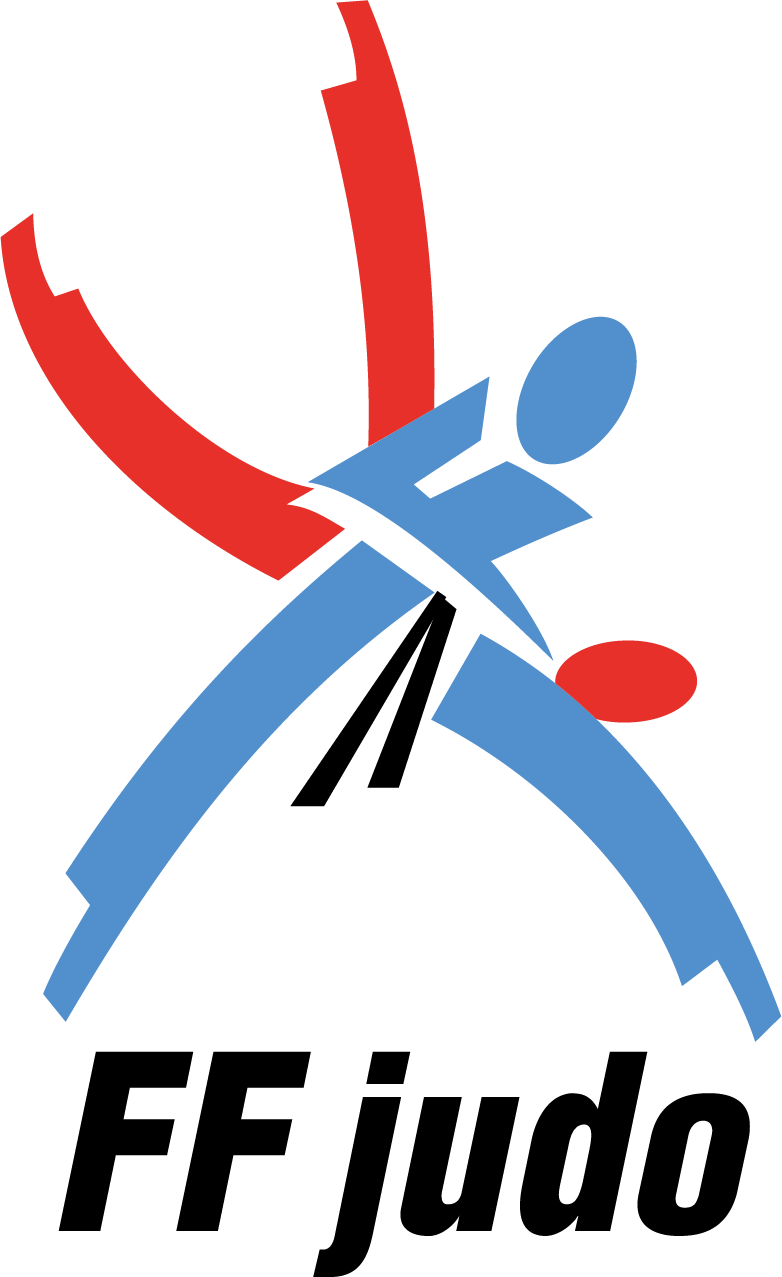 PRISE DE LICENCE  MAJEURS ATTESTATION QS sport Je soussigné M/Mme [Prénom NOM]  , atteste avoir renseigné le questionnaire de santé QS-SPORT Cerfa N°15699*01 et avoir répondu par la négative à l’ensemble des rubriques. Date et signature du sportif. 